Отчетпо проведению «Недели детской и юношеской книги» в МБОУ СОШ с. Маяк   В дни весенних каникул всё читающее сообщество в нашей стране отмечает Неделю детской и юношеской книги. Это замечательный праздник для всех любознательных детей и взрослых, влюбленных в книгу, праздник веселых приключений, новых литературных открытий, встреч с новой книгой.   Началась Неделя «Детской и юношеской книги» с информационного обзора «История Недели детской и юношеской книги». Юные читатели узнали, что этот праздник имеет давние традиции в России, начало которым было положено в суровом военном 1943-й. Инициатором праздника книги был замечательный детский писатель Лев Абрамович Кассиль. В одной из своих статей он назвал его «Книжкиными именинами». С тех пор праздник ежегодно шествует по стране. В нем принимают участие миллионы детей из разных городов и сел. Многие годы «Книжкины именины» радуют юных читателей.    В фойе ношей школы был размещен красочный информационный стенд «Ура! Неделя детской книги!».  От этого стенда в библиотеку вели  указатели –  маленькие следы,  приглашая ознакомиться с  работой библиотеки в этого месячника.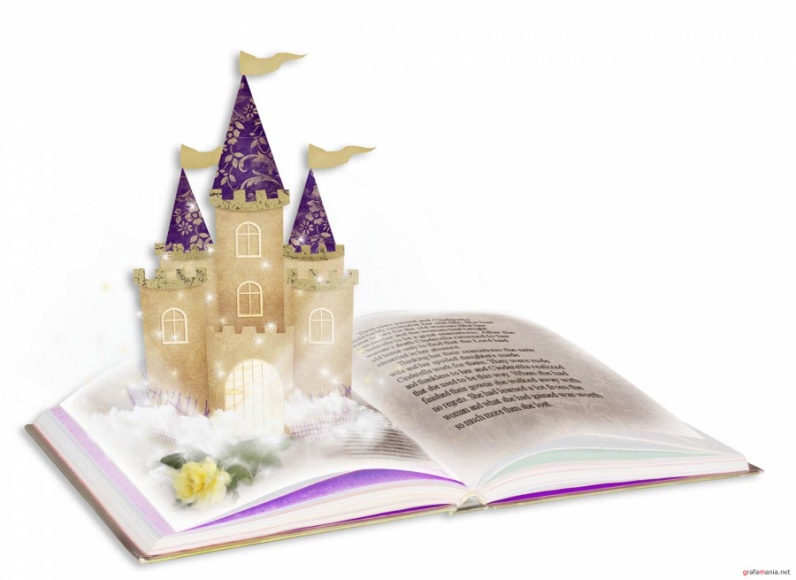 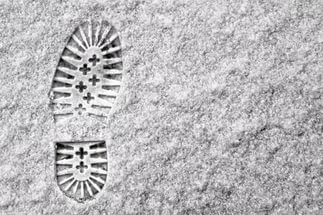     В библиотеке проведены разные по форме и содержанию мероприятия. В фойе школы была размещена книжная выставка посвященная  дню православной литературе.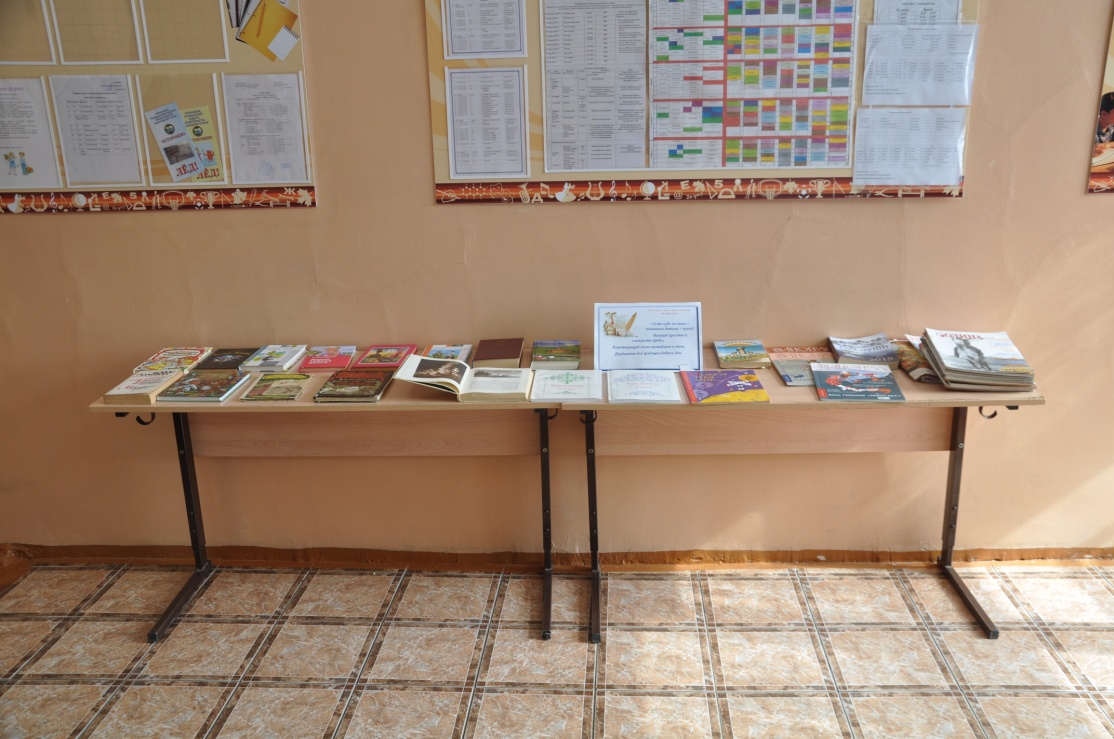     Для первоклассников был проведен праздник посвящения в читатели. 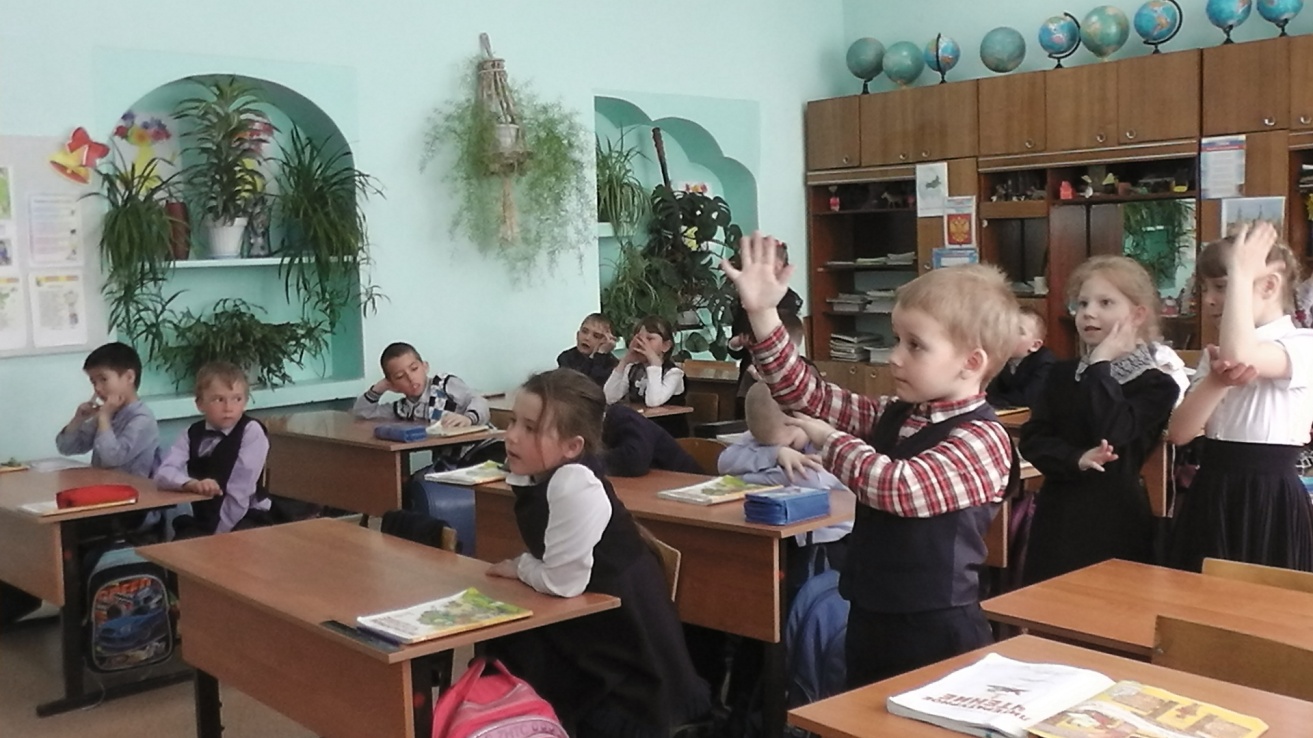 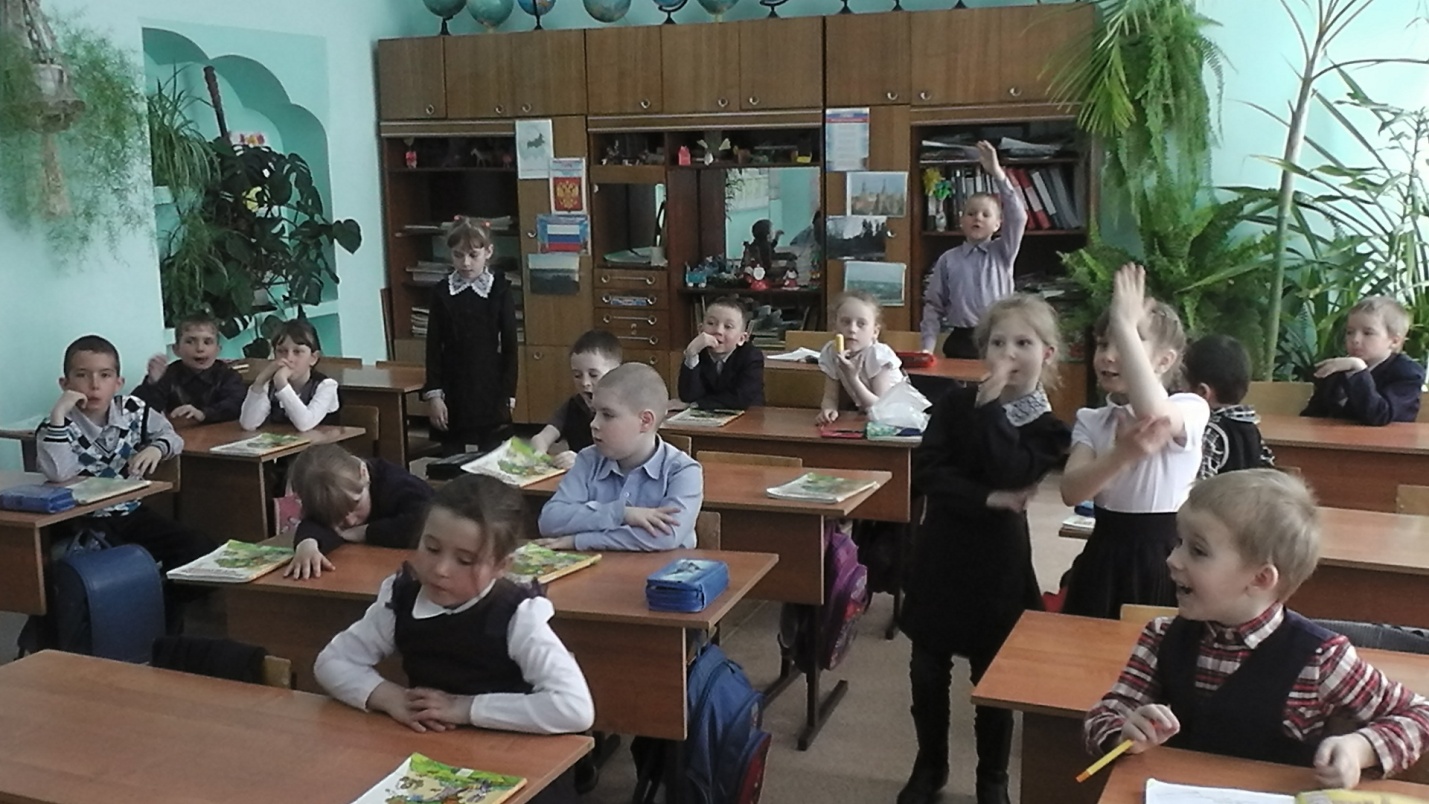 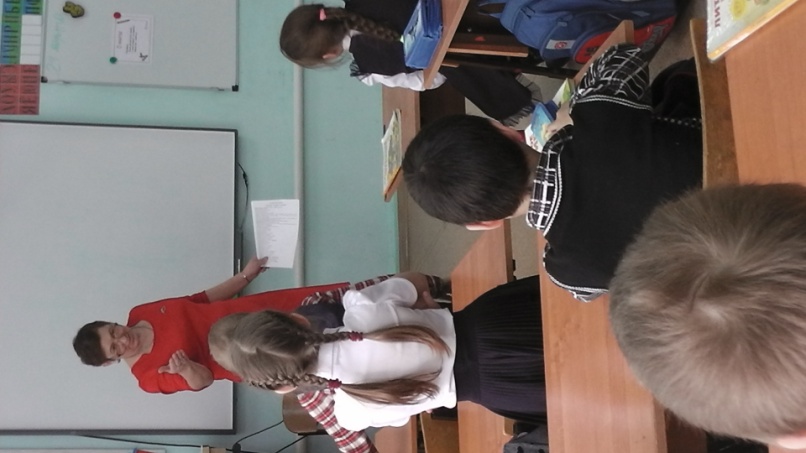 По окончанию его всем первоклассникам была выдана памятка «Правила пользования книгой»                  ПРАВИЛА  ПОЛЬЗОВАНИЯ  КНИГОЙ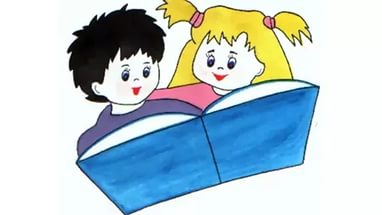 Нельзя: - Рисовать, писать в книгах! - Вырывать листы,  вырезать картинки! - Перегибать книги! - Читать книги во время еды! - Класть в книги карандаши и ручки!Можно:Если у книги разорван лист, его надо подклеить скотчем, чтобы был виден текст!Мягкую страницу можно разгладить тёплым утюгом!Следы от пальцев и карандашей стереть ластиком!Обязательно пользоваться закладкой! В течение месячника в школьной библиотеке оформлено 7 книжных выставок:«Книга в кадре»;«Дети и война, нет ни чего страшнее»;Книга юбиляр;Словари  - твои помощники и друзья;«День православной литературы»;«Сказка, мой добрый друг»;«Это читали наши родители»;«Край совершенства и мужества»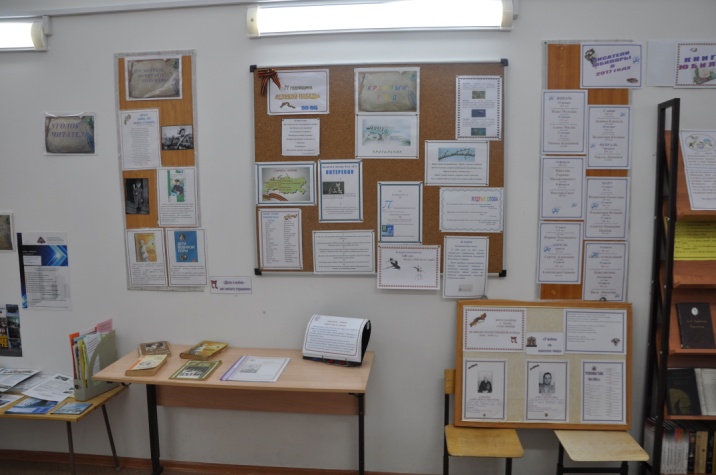 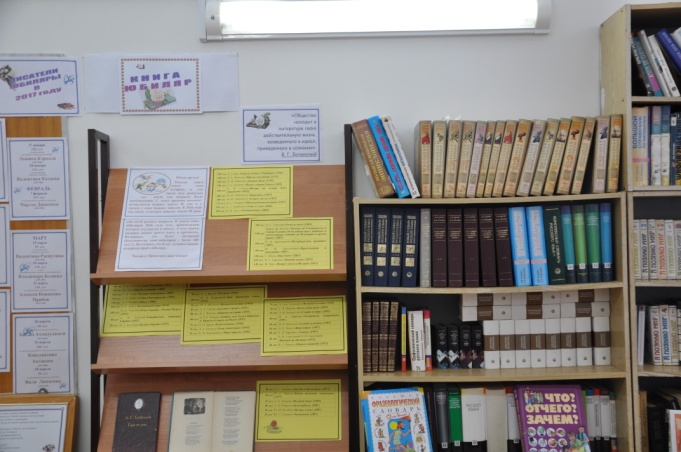 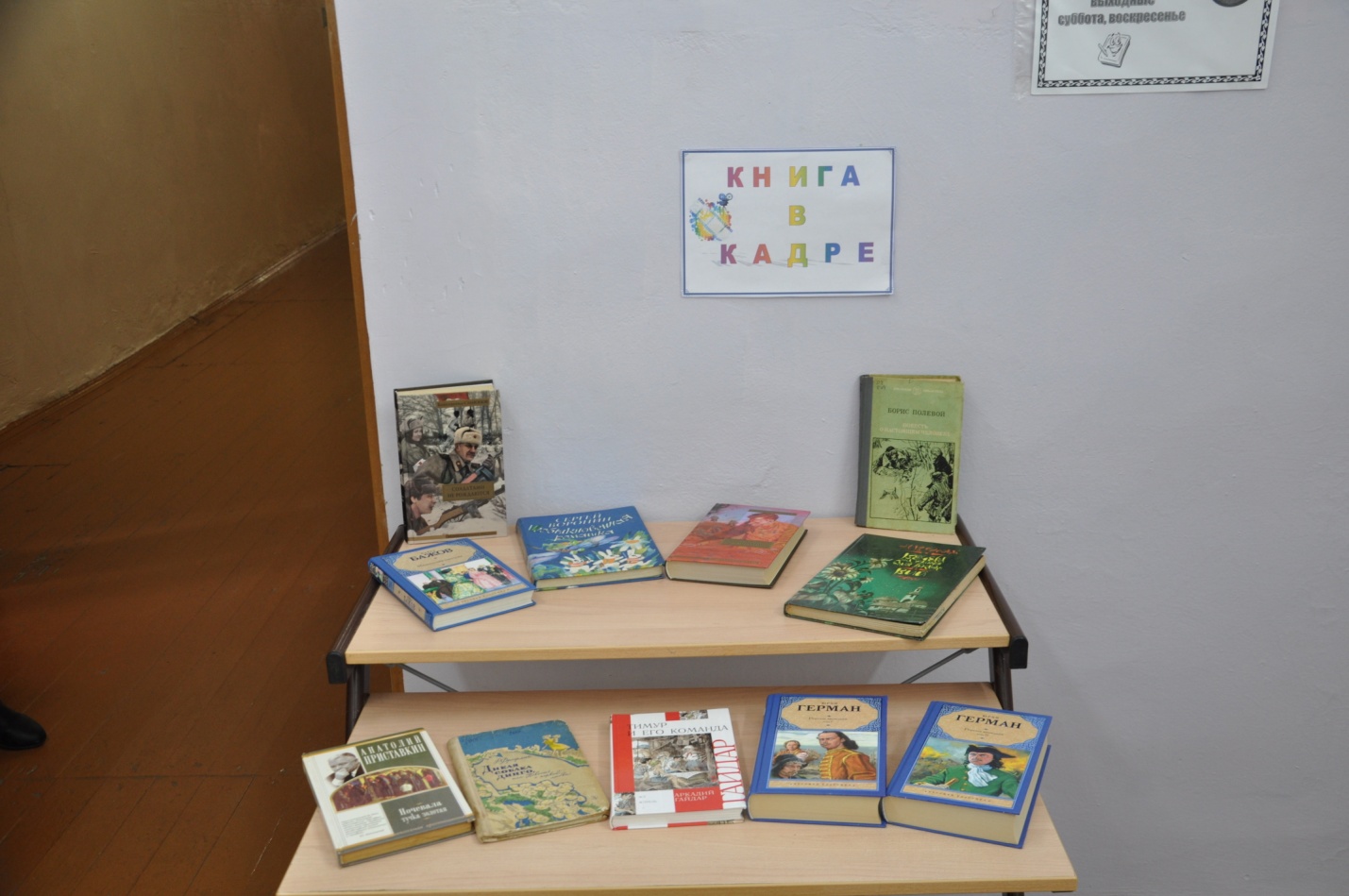 Оформлено 4 тематических стендов:«Книга юбиляр»;«Золотая сотня книг, рекомендуемых к чтению»;«Писатели юбиляры в 2017 году»;«Посмотрите, почитайте, подумайте».В дни весенних каникул  проведены Игры – викторины:«Угадай героя сказки»;«Эти чудесные сказки»«Викторина – юморина»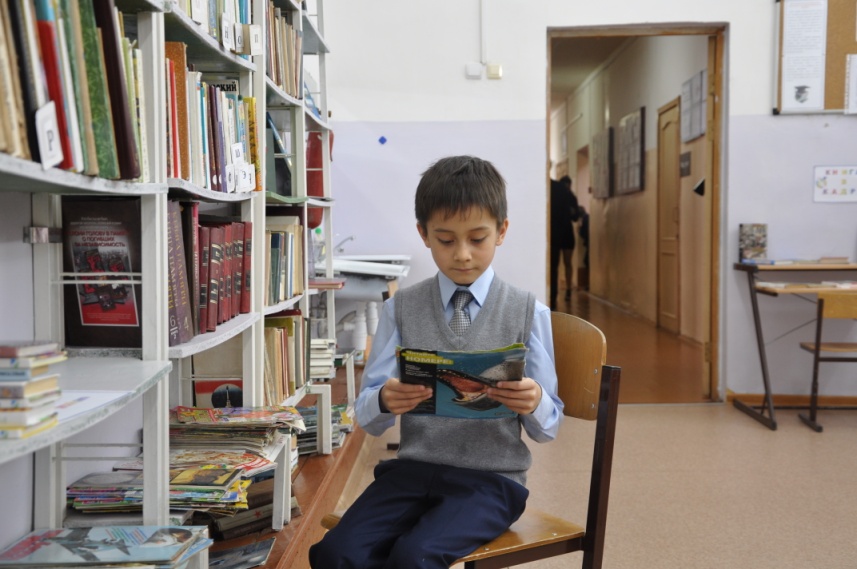 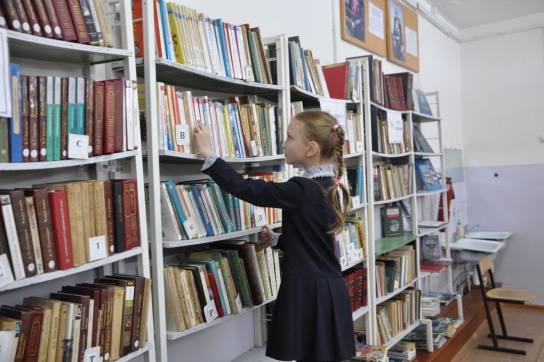 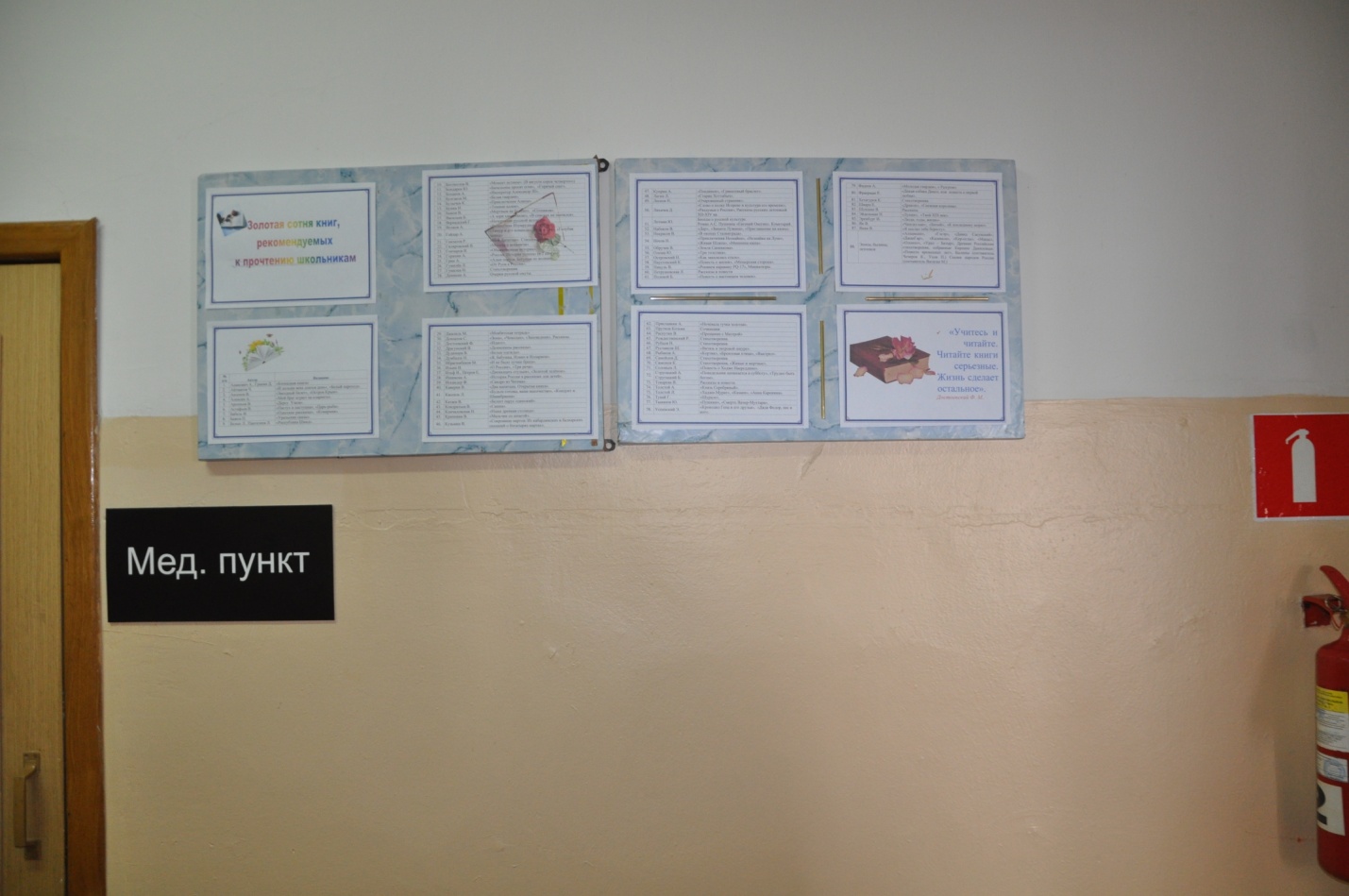 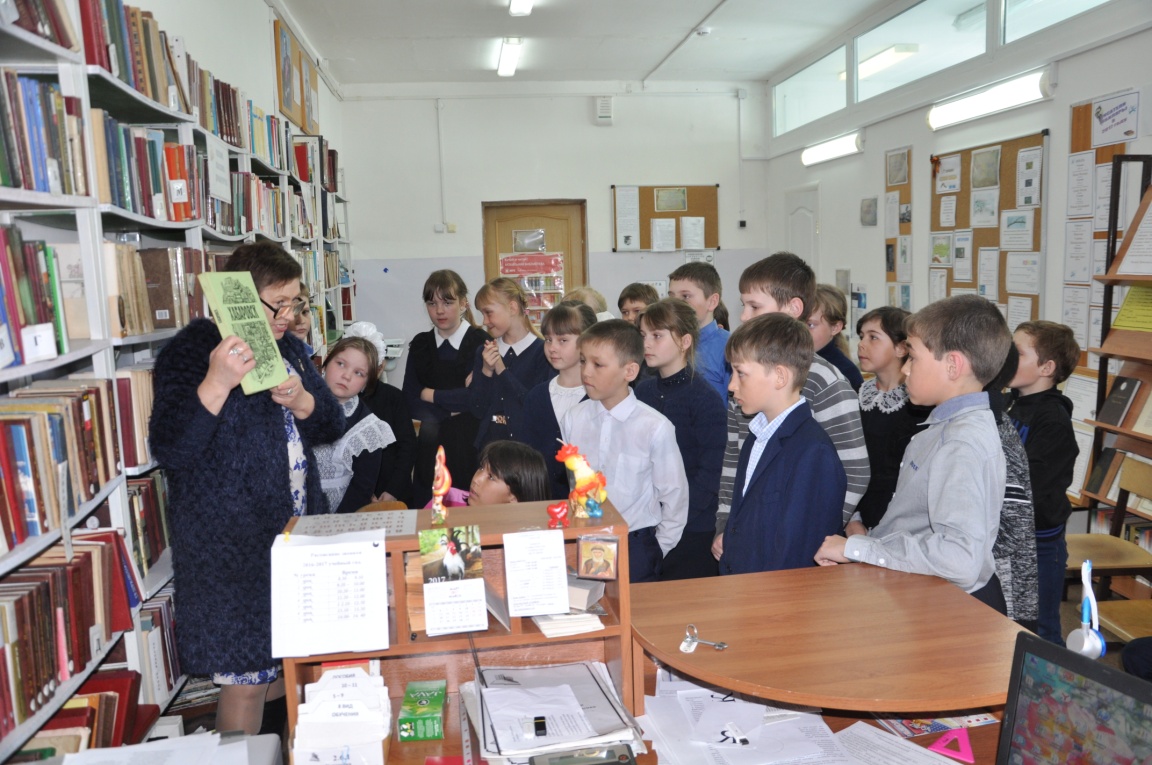 Учащиеся 4 класса.  Для них была проведена экскурсия по выставкам, затем была предложена  викторина игра «Викторина – юморина»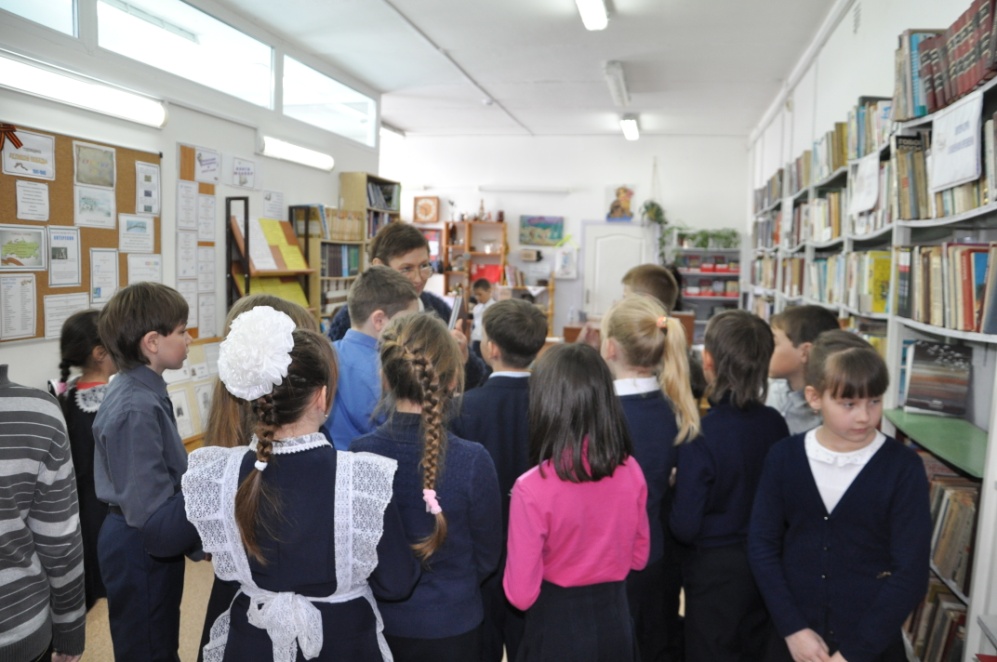    На весенних каникулах для ребят,  посещающих площадку были также предложены игры-викторины, путешествия по библиотеке.    Так же были проведены презентации «Люби читать» и презентация книги  Л. Кассиля «Улица младшего сына».     По окончанию проведения «Недели детской и юношеской книги» учащимся было предложен конкурс рисунков, посвященный     Всех своих дорогих читателей поздравила с замечательным праздником детской  книги и желала, чтобы для каждого из них книга на всю жизнь оставалась добрым другом.        Пусть будет весело вокруг,
           Пусть будет рядом верный друг,
       И каждый книжный переплет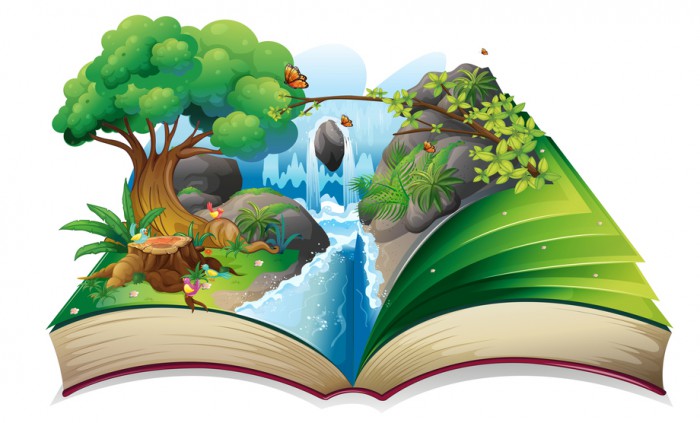                В страну чудесную ведет!